Using Google Maps, label Australia and it’s neighbouring countries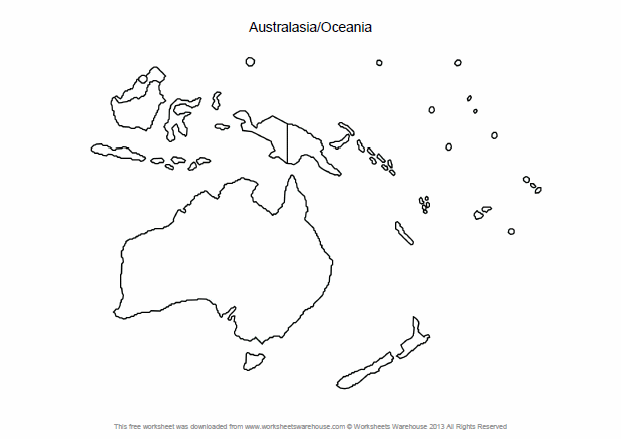 Australia’s NeighboursIndonesiaPapua New GuineaTimor LesteNew ZealandSolomon IslandsFijiNew Caledonia